Grunnskóli FáskrúðsfjarðarGátlisti með rýmingaráætlun ef brunaviðvörunarkerfi fer í gangEf viðvörunarbjalla fer í gang:Starfsmaður sem er með nemendum hugsar eingöngu um þá.  Hann sér um að nemendur fari í röð, telur þá og fer með þá út eftir þeirri stofuteikningu sem við á.  Ekki hugsa um neitt annað!Ritari athugar bókasafn/lesstofu/myndver og heimilisfræði ef ekki er kennsla þar og fylgir nemendum sem þar eru út.Skólaliði athugar salerni og fylgir nemendum þar út.Starfsmenn tónlistarskóla og/eða aðstoðarskólastjóri GF athuga gang við skrifstofur, eyju og sal og fylgir nemendum sem þar eru út.Húsvörður/skólastjóri mæta í aðalanddyri.Aðrir starfsmenn mæta í aðalanddyri og fá úthlutað verkefnum.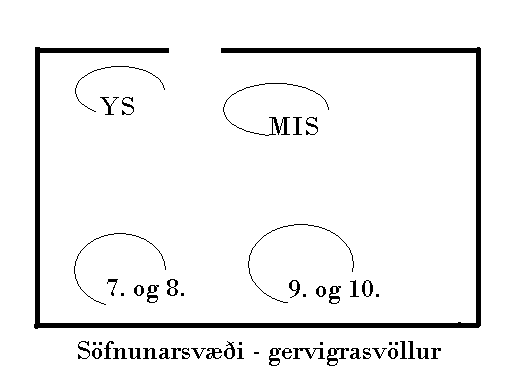 Þegar út er komið eiga allir að fara í röðum út á skólavöll. 
Ef reyk leggur yfir völlinn fara allir inn fyrir skóla.  Mikilvægt er að allir komi saman á vellinum því þar ganga starfsmenn úr skugga um að allir nemendur þeirra hafi yfirgefið skólann, með því að endurtaka nafnakall.  Ef nemanda vantar skal koma boðum til skráningaraðila.Annað:Leiðin sem merkt er sem rýmingarleið er alltaf fyrsti kostur við val á leið út –neyðarútgangar eru aðeins notaðir ef rýmingarleið er lokuð vegna elds eða reyks.Viðvörunarkerfið í skólamiðstöð er tvískipt – gamli skóli og nýbygging.  Hvort viðvörunarkerfi fer í gang óháð hinum. Ef um eld er að ræða verða bæði kerfin ræst.Þegar slökkt hefur verið á viðvörunarkerfinu og leyfi hefur verið veitt, má fara aftur inn í bygginguna.2022